附件1大学生愿服务西部计划报名流程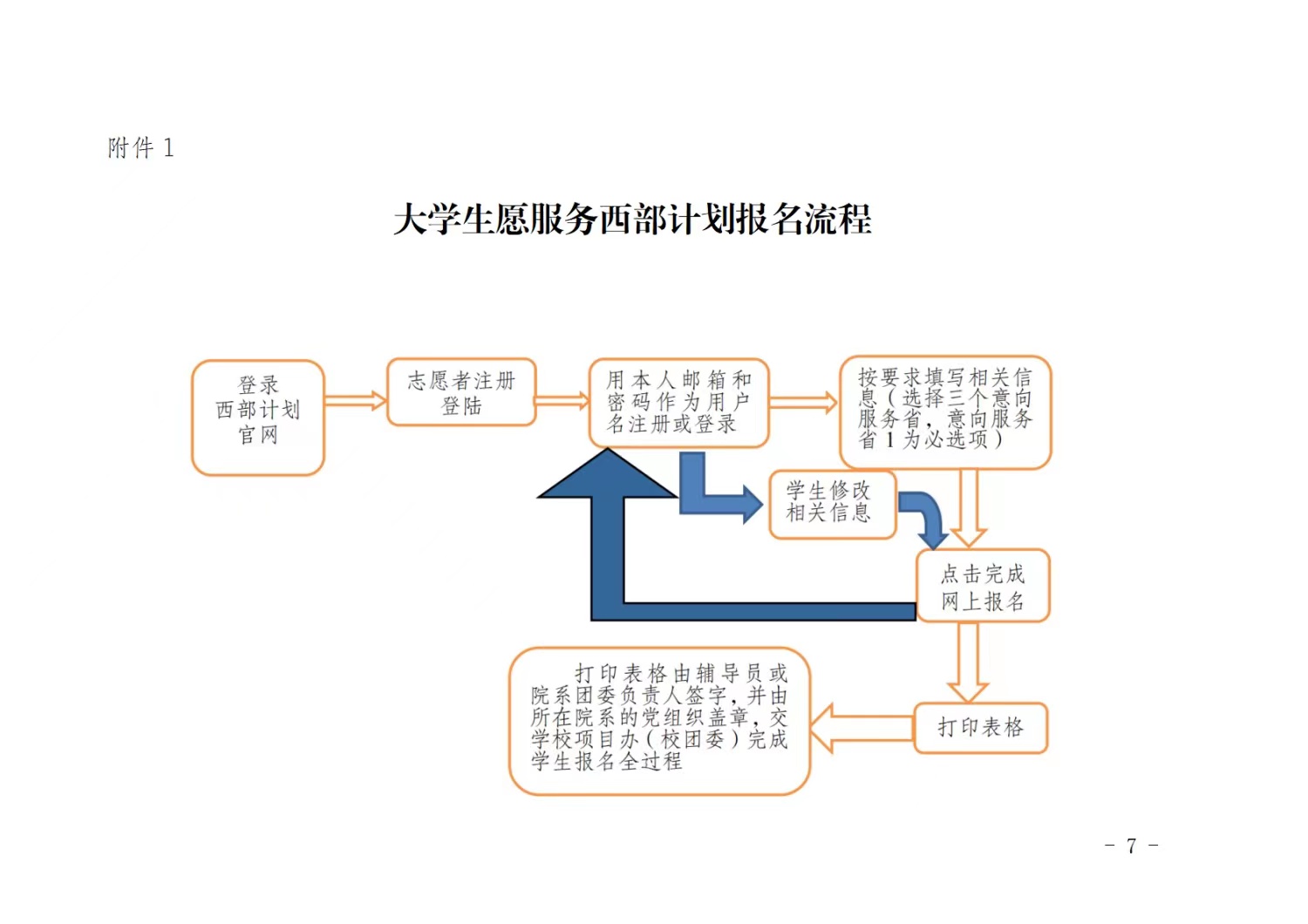 